Department of Epidemiology and Population HealthEPHD 328 (special Topics in Epidemiology)  SYSTEMATIC REVIEW AND META-ANALYSIS[3 credits]Course Syllabus Spring Semester, Academic Year 2023-2024Class time and Venue:Date: Every ThursdayTimes: 11:00 AM – 1:30 PMVenue: ACC bldg., Ground floor (either ACC board room or ACC multipurpose room #3). Please refer to the Moodle course schedule for the exact location each week.Course Instructors and Contact Details: Course Instructor:Name: Elie Akl, MD, MPH, PhDEmail: ea32@aub.edu.lb    Extension: 5490Office Hours: upon requestCo-Instructor: Name: Reem Hoteit, BS, TD, MSOffice: CRI, ACC bldg., 3rd floorEmail: rah84@mail.aub.edu Extension: 8468Office hours: upon requestName: Mayssan Kabalan, MS (PhD student)Office: FHS, Van Dyck, 2nd floor, room 218Email: mak142@aub.edu.lb Extension: 4653	Office hours: upon requestCourse Description:​The course is structured around the steps of executing a systematic review of trials of interventions: specifying the PICO question, searching for potentially relevant articles; selecting eligible studies; abstracting data; assessing risk of bias, conducting a meta-analysis; grading the certainty of evidence; and interpreting results. Weekly assignments are designed to guide students in the production of a systematic review. The final paper consists of a report of the systematic review suitable for publishing in a peer-reviewed journal. Prerequisites: EPHD 310 and EPHD 300 or their equivalent courses (SHARP 310 and 300), or consent of instructor. Course learning Objectives By the end of the course, students will be able to:Understand the key characteristics, purposes, strengths and weaknesses of systematic approaches to reviewing research literature.Describe the principles and challenges of developing review questions, and identifying, describing, appraising and synthesizing research evidence for systematic reviews. Critically reflect on the interpretation, communication and application of systematic review findings for policy and practice.Develop a protocol for a systematic review and meta-analysis addressing a public health, health policy, or clinical question.Council on Education for Public Health (CEPH) Core/Concentration Competencies mapped to EPHD 328 Essential SkillsEssential Skill 1: Critical Thinking/analysisEssential Skill 2: Problem SolvingEssential Skill 3: Searching for informationEssential Skill 4: Presentation skillsCourse Learning Objectives mapped to CEPH competenciesTable 1. Mapping of course LO to CEPH competenciesAssigned Text Book and Readings (if applicable)PRISMA Statement: “an evidence-based minimum set of items for reporting in systematic reviews and meta-analyses”: http://www.prisma-statement.org Additional readings will consist of journal articles specified for each session and suggested as needed.The reference for this class is the Cochrane Handbook for Systematic Reviews of Interventions is: https://training.cochrane.org/handbook/current  Course requirements and Student evaluation:Pre-requisites (if applicable): EPHD 310 and EPHD 300 or their equivalent courses (SHARP 310 and 300), or consent of instructor. Student Evaluation: Table-2 Summary of students' assessments mapped to course learning objectives Table -3 Description of Assessment methods, Due Dates and Corresponding Learning ObjectivesTable -3 Correspondence with letter gradePolicies and other General Notes:Academic integrity: Education is demanding and you need to properly manage your time. Do not hesitate to use the resources around you but do not cut corners. Cheating and plagiarism will not be tolerated. Review the Student Code of Conduct and familiarize yourself with definitions and penalties. Cheating might earn you a failing mark on the assignment, at the very least. You might fail the course in which you cheated, be warned, suspended or expelled from University and a permanent mention of the disciplinary action might be made in your student records. If you’re in doubt about what constitutes plagiarism, ask your instructor because it is your responsibility to know. Remember that the American University of Beirut has a strict anti-cheating and anti-plagiarism policy. Do not become a lesson to others. For further information, kindly visit AUB’s Policies and Procedures or http://pnp.aub.edu.lb/general/conductcode.Students with Disabilities:If you have a disability, for which you may request accommodation in AUB classes, consult the website for more information and make arrangements with the Coordinator (http://www.aub.edu.lb/sao/Pages/Students_20with_20Special_20Needs.aspx). Also, please see the instructor of this course privately in regard to possible support services that can be provided to you.Non-Discrimination- Title IX- AUBAUB is committed to facilitating a campus free of all forms of discrimination including sex/gender-based harassment prohibited by Title IX. The University’s non-discrimination policy applies to, and protects, all students, faculty, and staff. If you think you have experienced discrimination or harassment, including sexual misconduct, we encourage you to tell someone promptly. If you speak to a faculty or staff member about an issue such as harassment, sexual violence, or discrimination, the information will be kept as private as possible, however, faculty and designated staff are required to bring it to the attention of the University’s Title IX Coordinator. Faculty can refer you to fully confidential resources, and you can find information and contacts at www.aub.edu.lb/titleix. To report an incident, contact the University's Title IX Coordinator Trudi Hodges at 01-350000 ext. 2514, or titleix@aub.edu.lb. An anonymous report may be submitted online via EthicsPoint at www.aub.ethicspoint.com.Accessible Education Office (AEO): The Accessible Education Office (AEO) coordinates academic accommodations and services for all eligible AUB students with disabilities (such as ADHD, learning difficulties, mental health conditions, chronic or temporary medical conditions, and others). If you have a disability for which you wish to request accommodations at the department, faculty or university level, please contact AEO as soon as possible. Once you register with our office, we will assist you in receiving appropriate accommodations and will liaise with your instructors and any related entity to best support your needs. AEO is located in West Hall room 314, and can be reached by phone at 1-350000 ext. 3246 or by email: accessibility@aub.edu.lb.  Information about our services can be found at:  https://www.aub.edu.lb/SAO/Pages/Accessible-Education.aspx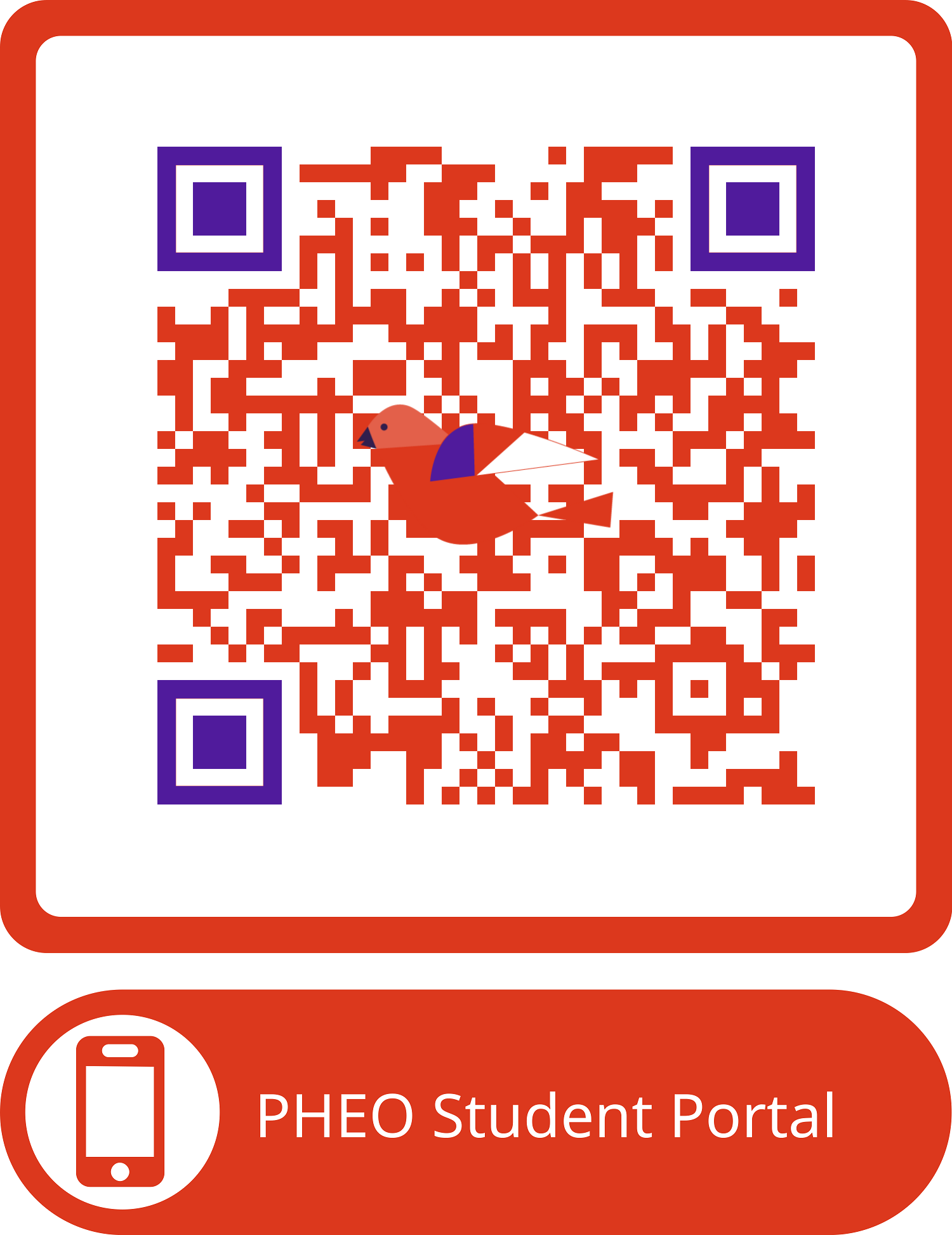 Writing: Written communication is essential for communication, health education and behavioral science. You are expected to proofread and spell-check any written documents before submission. Points will be deducted from the grades for low quality writings. You are encouraged to contact AUB’s Writing Center, located in Ada Dodge Hall, 2nd floor or West Hall, 3rd floor. Appointments can be booked online: https://aub.mywconline.com/, over the phone (Ext. 4077) or by walking in.Public Health Education OfficePlease refer to the Public Health Education Office Student Portal Detailed course outline:                                                 We will also discuss students’ progress in every session. Course readings: PRISMA Statement: “an evidence-based minimum set of items for reporting in systematic reviews and meta-analyses”: http://www.prisma-statement.org Additional readings will consist of journal articles specified for each session and suggested as needed.The reference for this class is the Cochrane Handbook for Systematic Reviews of Interventions is: https://training.cochrane.org/handbook/current  Appendix I. Reinforced – Introduced CEPH competenciesIntroduced competencies: the competency is introduced at a basic level. Instruction and learning activities focus on basic knowledge, skills and entry-level complexity. The competency is not assessedReinforced competency: The competency is reinforced with feedback; students demonstrate the outcome at an increasing level of proficiency (above the introductory stage). Instruction and learning activities concentrate on enhancing and strengthening existing knowledge and skills, as well as expanding complexity. The competency is not assessedLO1LO2LO3LO4CC3. Analyze quantitative and qualitative data using biostatistics, informatics, computer-based programming and software, as appropriatexCC4. Interpret results of data analysis for public health research, policy or practicexCC15. Evaluate policies for their impact on public health and health equityxCC18. Select communication strategies for different audiences and sectorxCC19. Communicate audience-appropriate public health content, both in writing and through oral presentationxEBCC3: Design epidemiological studies to investigate public health research questionsxxEBCC5: Apply inferential statistics and advanced statistical approaches such as regression modelling to analyze complex health related dataxEBCC6: Interpret and communicate statistical findings in oral and written formatxxEBCC7: Review, synthesize and communicate published epidemiological findings in oral and written formatxxEBCC8: Appraise the quality of epidemiological evidence by evaluating studies for bias and other sources of systematic errorsxxEBCC9: Analyze Health related data using advanced statistical techniques and software packagesxLearning ObjectivesLearning ObjectivesLearning ObjectivesLearning ObjectivesLO1LO2LO3LO4Weekly assignments XXXXFinal paper XPeer review XXPowerPoint presentation XXXXClass attendance XXXXDiscussion participation XXXXAssessment methodDate (tentative) Grade percentage Discussion participation NA5%Class attendance[Every Thursday]5%Weekly assignments[All assignments are due by end of Monday]45%The instructors will aim to provide feedback on assignments prior the next session.The instructors will aim to provide feedback on assignments prior the next session.The instructors will aim to provide feedback on assignments prior the next session.Final PowerPoint presentation[April 4, 2024]10%Near final protocolNear final protocol[April 18, 2024]Near final protocol should be sent to the peer reviewer (instructor and co-instructor cc’d) Near final protocol should be sent to the peer reviewer (instructor and co-instructor cc’d) Near final protocol should be sent to the peer reviewer (instructor and co-instructor cc’d) Near final protocol should be sent to the peer reviewer (instructor and co-instructor cc’d) Peer reviewPeer review[April 25, 2024]10%Peer review should be sent back to author (instructor and co-instructor cc’d)Peer review should be sent back to author (instructor and co-instructor cc’d)Peer review should be sent back to author (instructor and co-instructor cc’d)Peer review should be sent back to author (instructor and co-instructor cc’d) Final paper Final paperMay 225%Starting with Numeric Course Grade /100Corresponding Course Letter Grade< 60F60D61–62D+63–65C–66–68C69–71C+72–74B–75–78B79–82B+83–86A–87–92A93–100A+Session #DateTopic1Jan 18Introduction2Jan 25Defining the PICO question3Feb 1Review of reviews 4Feb 8Searching for studies 5Feb 15Selecting studies; Measuring Agreement Data collection6Feb 22Assessing risk of bias 7Feb 29 Measures of effect estimates8Mar 7Meta-analysis and assessing heterogeneity 9Mar 14Assessing certainty of evidence10Mar 21Pre-final discussion of protocols11Mar 28Summarizing and interpreting results 12Apr 4Final presentationCore CompetenciesIntroducedReinforcedCC3. Analyze quantitative and qualitative data using biostatistics, informatics, computer-based programming and software, as appropriatexCC4. Interpret results of data analysis for public health research, policy or practicexCC15. Evaluate policies for their impact on public health and health equityxCC18. Select communication strategies for different audiences and sectorxCC19. Communicate audience-appropriate public health content, both in writing and through oral presentationxEPHD competenciesIntroducedReinforcedEBCC3: Design epidemiological studies to investigate public health research questionsxEBCC5: Apply inferential statistics and advanced statistical approaches such as regression modelling to analyze complex health related dataxEBCC6: Interpret and communicate statistical findings in oral and written formatxEBCC7: Review, synthesize and communicate published epidemiological findings in oral and written formatxEBCC8: Appraise the quality of epidemiological evidence by evaluating studies for bias and other sources of systematic errorsxEBCC9: Analyze Health related data using advanced statistical techniques and software packagesx